                Қосымша 1КеАҚ «Халықаралық туризм және меймандостық университеті» Жатақханалардағы төсек-орындарды бөлу жөніндегі конкурстық комиссиясының 2023 жылғы 31 тамыздағы отырысы шешімінің негізінде, төмендегі білім алушыларға Халықаралық туризм және меймандостық университетінің № 2 жатақханасынан орын бөлінсін (Түркістан қаласы, Сүгір Күйші, 144):Қосымша ақпарат үшін:  8 (778) 500- 03-71Қазақстан Республикасы Мәдениет және спорт министрлігі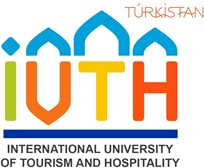 Министерство культуры и спорта Республики Казахстан«Халықаралық туризм және меймандостық университеті» коммерциялық емес акционерлік қоғамыНекоммерческое акционерное общество«Международный университет туризма и гостеприимства»№Студенттің аты-жөні1.Айтмахан Нұрай Рахымжанқызы2.Атеева Азиза Айдосқызы3.Ержан Меруерт Ержанқызы4.Закариянова Әсем Ерланқызы5.Мадиева Мадина Нуржанқызы6.Мұхаметкерім Ару Кеңесқызы7.Рамазанова Гульназ Канаткызы8.Айнабай Диана Даниярқызы9.Алиева Әсел Ахметовна10.Елемесова Мадина Мейрбекқызы11.Әлмұхан Адина Әмірханқызы12.Келес Алия Аждаркызы13.Кызыр Акжан Сакенкызы14.Диярова Еркеназ Ергенқызы15.Қастенке Мерей Ерболатқызы